大葉大學推廣教育校外教學計畫申請單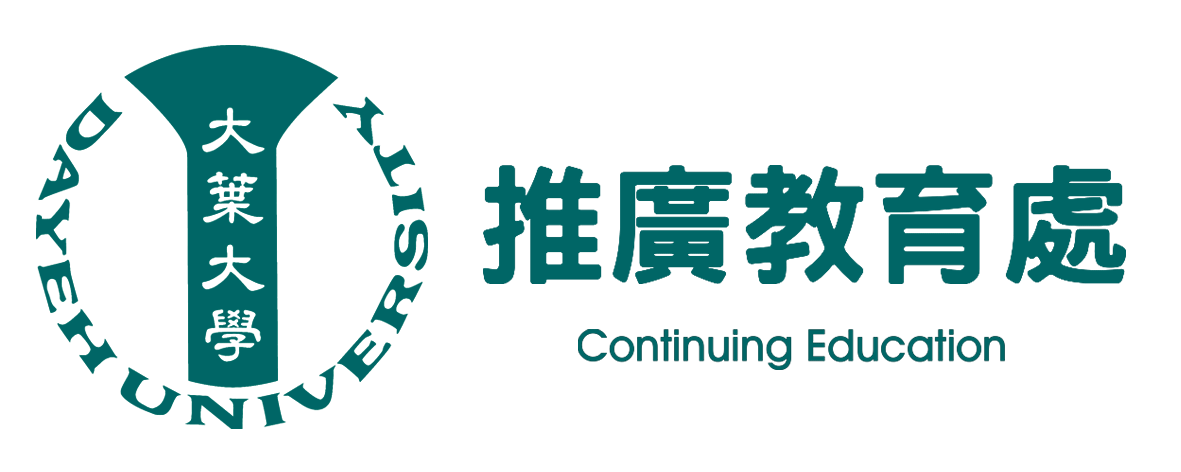 申請日期：   年   月   日1090510版班別學分班學分班學分班學分班非學分班課程名稱(科目)授課教師聯絡電話聯絡電話聯絡電話聯絡電話原訂上課日期原訂上課時間原訂上課時間原訂上課時間原訂上課時間原訂上課時間原訂上課時間實際上課日期實際上課時間實際上課時間實際上課時間實際上課時間實際上課時間實際上課時間原訂上課地點校外教學地點聯絡電話聯絡電話聯絡電話聯絡電話聯絡電話校外教學目的上課學員簽名（同意簽名）：【說明】課程需校外教學者(每學期以一次為限)，應取得學員簽名同意，填寫「校外教學計畫申請單」，於校外教學實施日前七天向推廣教育處提出申請並經核可，始得實施。若未於規定期間申請者，除該次上課不予以採認外，並須擇期補課。上課學員簽名（同意簽名）：【說明】課程需校外教學者(每學期以一次為限)，應取得學員簽名同意，填寫「校外教學計畫申請單」，於校外教學實施日前七天向推廣教育處提出申請並經核可，始得實施。若未於規定期間申請者，除該次上課不予以採認外，並須擇期補課。上課學員簽名（同意簽名）：【說明】課程需校外教學者(每學期以一次為限)，應取得學員簽名同意，填寫「校外教學計畫申請單」，於校外教學實施日前七天向推廣教育處提出申請並經核可，始得實施。若未於規定期間申請者，除該次上課不予以採認外，並須擇期補課。上課學員簽名（同意簽名）：【說明】課程需校外教學者(每學期以一次為限)，應取得學員簽名同意，填寫「校外教學計畫申請單」，於校外教學實施日前七天向推廣教育處提出申請並經核可，始得實施。若未於規定期間申請者，除該次上課不予以採認外，並須擇期補課。上課學員簽名（同意簽名）：【說明】課程需校外教學者(每學期以一次為限)，應取得學員簽名同意，填寫「校外教學計畫申請單」，於校外教學實施日前七天向推廣教育處提出申請並經核可，始得實施。若未於規定期間申請者，除該次上課不予以採認外，並須擇期補課。上課學員簽名（同意簽名）：【說明】課程需校外教學者(每學期以一次為限)，應取得學員簽名同意，填寫「校外教學計畫申請單」，於校外教學實施日前七天向推廣教育處提出申請並經核可，始得實施。若未於規定期間申請者，除該次上課不予以採認外，並須擇期補課。上課學員簽名（同意簽名）：【說明】課程需校外教學者(每學期以一次為限)，應取得學員簽名同意，填寫「校外教學計畫申請單」，於校外教學實施日前七天向推廣教育處提出申請並經核可，始得實施。若未於規定期間申請者，除該次上課不予以採認外，並須擇期補課。上課學員簽名（同意簽名）：【說明】課程需校外教學者(每學期以一次為限)，應取得學員簽名同意，填寫「校外教學計畫申請單」，於校外教學實施日前七天向推廣教育處提出申請並經核可，始得實施。若未於規定期間申請者，除該次上課不予以採認外，並須擇期補課。上課學員簽名（同意簽名）：【說明】課程需校外教學者(每學期以一次為限)，應取得學員簽名同意，填寫「校外教學計畫申請單」，於校外教學實施日前七天向推廣教育處提出申請並經核可，始得實施。若未於規定期間申請者，除該次上課不予以採認外，並須擇期補課。上課學員簽名（同意簽名）：【說明】課程需校外教學者(每學期以一次為限)，應取得學員簽名同意，填寫「校外教學計畫申請單」，於校外教學實施日前七天向推廣教育處提出申請並經核可，始得實施。若未於規定期間申請者，除該次上課不予以採認外，並須擇期補課。上課學員簽名（同意簽名）：【說明】課程需校外教學者(每學期以一次為限)，應取得學員簽名同意，填寫「校外教學計畫申請單」，於校外教學實施日前七天向推廣教育處提出申請並經核可，始得實施。若未於規定期間申請者，除該次上課不予以採認外，並須擇期補課。上課學員簽名（同意簽名）：【說明】課程需校外教學者(每學期以一次為限)，應取得學員簽名同意，填寫「校外教學計畫申請單」，於校外教學實施日前七天向推廣教育處提出申請並經核可，始得實施。若未於規定期間申請者，除該次上課不予以採認外，並須擇期補課。上課學員簽名（同意簽名）：【說明】課程需校外教學者(每學期以一次為限)，應取得學員簽名同意，填寫「校外教學計畫申請單」，於校外教學實施日前七天向推廣教育處提出申請並經核可，始得實施。若未於規定期間申請者，除該次上課不予以採認外，並須擇期補課。授課老師授課老師計畫主持人計畫主持人計畫主持人系所主任系所主任系所主任系所主任系所主任院   長院   長院   長推     廣     教     育     處推     廣     教     育     處推     廣     教     育     處推     廣     教     育     處推     廣     教     育     處推     廣     教     育     處推     廣     教     育     處推     廣     教     育     處推     廣     教     育     處推     廣     教     育     處推     廣     教     育     處推     廣     教     育     處推     廣     教     育     處承    辦承    辦承    辦組    長組    長組    長組    長組    長組    長處    長處    長處    長處    長